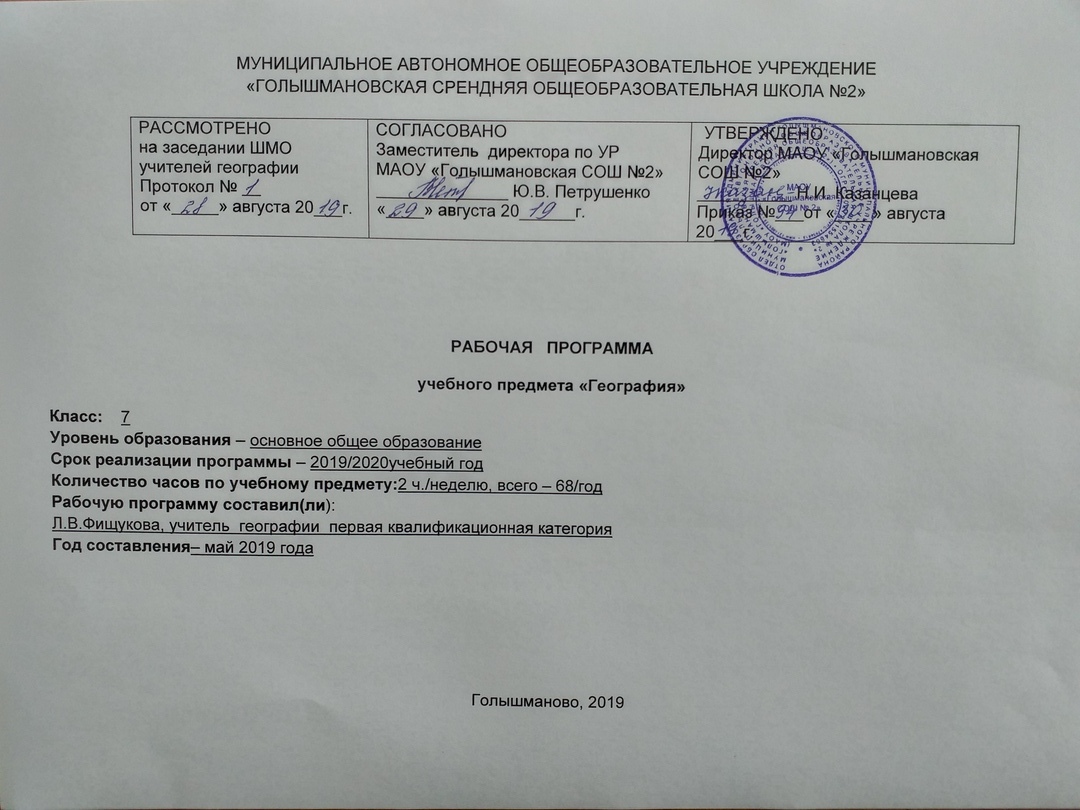 1.       Планируемые результаты освоения учебного предметаРеализация программы обеспечивает достижение в 7 классе (в 2019-2020 учебном году) следующих личностных, метапредметных и предметных результатов.Личностными результатами освоения учебного предмета «География» в 7 классе являются:1. Российская гражданская идентичность (патриотизм, уважение к Отечеству, к прошлому и настоящему многонационального народа России,  чувство ответственности и долга перед Родиной, идентификация себя в качестве гражданина России, субъективная значимость использования русского языка и языков народов России, осознание и ощущение личностной сопричастности судьбе российского народа). Осознание этнической принадлежности, знание истории, языка, культуры своего народа, своего края, основ культурного наследия народов России и человечества (идентичность человека с российской многонациональной культурой, сопричастность истории народов и государств, находившихся на территории современной России); интериоризация гуманистических, демократических и традиционных ценностей многонационального российского общества. Осознанное, уважительное и доброжелательное отношение к истории, культуре, религии, традициям, языкам, ценностям народов России и народов мира.2. Готовность и способность обучающихся к саморазвитию и самообразованию на основе мотивации к обучению и познанию; готовность и способность осознанному выбору и построению дальнейшей индивидуальной траектории образования на базе ориентировки в мире профессий и профессиональных предпочтений, с учетом устойчивых познавательных интересов.3. Развитое моральное сознание и компетентность в решении моральных проблем на основе личностного выбора, формирование нравственных чувств и нравственного поведения, осознанного и ответственного отношения к собственным поступкам (способность к нравственному самосовершенствованию; веротерпимость, уважительное отношение к религиозным чувствам, взглядам людей или их отсутствию; знание основных норм морали, нравственных, духовных идеалов, хранимых в культурных традициях народов России, готовность на их основе к сознательному самоограничению в поступках, поведении, расточительном потребительстве; сформированность представлений об основах светской этики, культуры традиционных религий, их роли в развитии культуры и истории России и человечества, в становлении гражданского общества и российской государственности; понимание значения нравственности, веры и религии в жизни человека, семьи и общества). Сформированность ответственного отношения к учению; уважительного отношения к труду, наличие опыта участия в социально значимом труде. Осознание значения семьи в жизни человека и общества, принятие ценности семейной жизни, уважительное и заботливое отношение к членам своей семьи.4. Сформированность целостного мировоззрения, соответствующего современному уровню развития науки и общественной практики, учитывающего социальное, культурное, языковое, духовное многообразие современного мира.5. Осознанное, уважительное и доброжелательное отношение к другому человеку, его мнению, мировоззрению, культуре, языку, вере, гражданской позиции. Готовность и способность вести диалог с другими людьми и достигать в нем взаимопонимания (идентификация себя как полноправного субъекта общения, готовность к конструированию образа партнера по диалогу, готовность к конструированию образа допустимых способов диалога, готовность к конструированию процесса диалога как конвенционирования интересов, процедур, готовность и способность к ведению переговоров). 6. Освоенность социальных норм, правил поведения, ролей и форм социальной жизни в группах и сообществах. Участие в школьном самоуправлении и общественной жизни в пределах возрастных компетенций с учетом региональных, этнокультурных, социальных и экономических особенностей (формирование готовности к участию в процессе упорядочения социальных связей и отношений, в которые включены и которые формируют сами учащиеся; включенность в непосредственное гражданское участие, готовность участвовать в жизнедеятельности подросткового общественного объединения, продуктивно взаимодействующего с социальной средой и социальными институтами;идентификация себя в качестве субъекта социальных преобразований, освоение компетентностей в сфере организаторской деятельности; интериоризация ценностей созидательного отношения к окружающей действительности, ценностей социального творчества, ценности продуктивной организации совместной деятельности, самореализации в группе и организации, ценности «другого» как равноправного партнера, формирование компетенций анализа, проектирования, организации деятельности, рефлексии изменений, способов взаимовыгодного сотрудничества, способов реализации собственного лидерского потенциала).7. Сформированность ценности здорового и безопасного образа жизни; интериоризация правил индивидуального и коллективного безопасного поведения в чрезвычайных ситуациях, угрожающих жизни и здоровью людей, правил поведения на транспорте и на дорогах.8. Развитость эстетического сознания через освоение художественного наследия народов России и мира, творческой деятельности эстетического характера (способность понимать художественные произведения, отражающие разные этнокультурные традиции; сформированность основ художественной культуры обучающихся как части их общей духовной культуры, как особого способа познания жизни и средства организации общения; эстетическое, эмоционально-ценностное видение окружающего мира; способность к эмоционально-ценностному освоению мира, самовыражению и ориентации в художественном и нравственном пространстве культуры; уважение к истории культуры своего Отечества, выраженной в том числе в понимании красоты человека; потребность в общении с художественными произведениями, сформированность активного отношения к традициям художественной культуры как смысловой, эстетической и личностно-значимой ценности).9. Сформированность основ экологической культуры, соответствующей современному уровню экологического мышления, наличие опыта экологически ориентированной рефлексивно-оценочной и практической деятельности в жизненных ситуациях (готовность к исследованию природы, к занятиям сельскохозяйственным трудом, к художественно-эстетическому отражению природы, к занятиям туризмом, в том числе экотуризмом, к осуществлению природоохранной деятельности).Метапредметными результатами освоения учебного предмета «География» в 7 классе являются: Условием формирования межпредметных понятий,  таких, как система, факт, закономерность, феномен, анализ, синтез является овладение обучающимися основами читательской компетенции, приобретение навыков работы с информацией, участие  в проектной деятельности. В основной школе на всех предметах будет продолжена работа по формированию и развитию основ читательской компетенции. Обучающиеся овладеют чтением как средством осуществления своих дальнейших планов: продолжения образования и самообразования, осознанного планирования своего актуального и перспективного круга чтения, в том числе досугового, подготовки к трудовой и социальной деятельности. У выпускников будет сформирована потребность в систематическом чтении как средстве познания мира и себя в этом мире, гармонизации отношений человека и общества, создании образа «потребного будущего».При изучении учебных предметов обучающиеся усовершенствуют приобретенные на первом уровне навыки работы с информацией и пополнят их. Они смогут работать с текстами, преобразовывать и интерпретировать содержащуюся в них информацию, в том числе:• систематизировать, сопоставлять, анализировать, обобщать и интерпретировать информацию, содержащуюся в готовых информационных объектах;• выделять главную и избыточную информацию, выполнять смысловое свертывание выделенных фактов, мыслей; представлять информацию в сжатой словесной форме (в виде плана или тезисов) и в наглядно-символической форме (в виде таблиц, графических схем и диаграмм, карт понятий — концептуальных диаграмм, опорных конспектов);• заполнять и дополнять таблицы, схемы, диаграммы, тексты.В ходе изучения всех учебных предметов обучающиеся приобретут опыт проектной деятельности как особой формы учебной работы, способствующей воспитанию самостоятельности, инициативности, ответственности, повышению мотивации и эффективности учебной деятельности; в ходе реализации исходного замысла на практическом уровне овладеют умением выбирать адекватные стоящей задаче средства, принимать решения, в том числе и в ситуациях неопределенности. Они получат возможность развить способность к разработке нескольких вариантов решений, к поиску нестандартных решений, поиску и осуществлению наиболее приемлемого решения.Перечень ключевых межпредметных понятий определяется в ходе разработки основной образовательной программы основного общего образования образовательной организации в зависимости от материально-технического оснащения, кадрового потенциала, используемых методов работы и образовательных технологий.В соответствии ФГОС ООО выделяются три группы универсальных учебных действий: регулятивные, познавательные, коммуникативные.Регулятивные УУДУмение самостоятельно определять цели обучения, ставить и формулировать новые задачи в учебе и познавательной деятельности, развивать мотивы и интересы своей познавательной деятельности. Обучающийся сможет:анализировать существующие и планировать будущие образовательные результаты;идентифицировать собственные проблемы и определять главную проблему;выдвигать версии решения проблемы, формулировать гипотезы, предвосхищать конечный результат;ставить цель деятельности на основе определенной проблемы и существующих возможностей;формулировать учебные задачи как шаги достижения поставленной цели деятельности;обосновывать целевые ориентиры и приоритеты ссылками на ценности, указывая и обосновывая логическую последовательность шагов.Умение самостоятельно планировать пути достижения целей, в том числе альтернативные, осознанно выбирать наиболее эффективные способы решения учебных и познавательных задач. Обучающийся сможет:определять необходимые действие(я) в соответствии с учебной и познавательной задачей и составлять алгоритм их выполнения;обосновывать и осуществлять выбор наиболее эффективных способов решения учебных и познавательных задач;определять/находить, в том числе из предложенных вариантов, условия для выполнения учебной и познавательной задачи;выстраивать жизненные планы на краткосрочное будущее (заявлять целевые ориентиры, ставить адекватные им задачи и предлагать действия, указывая и обосновывая логическую последовательность шагов);выбирать из предложенных вариантов и самостоятельно искать средства/ресурсы для решения задачи/достижения цели;составлять план решения проблемы (выполнения проекта, проведения исследования);определять потенциальные затруднения при решении учебной и познавательной задачи и находить средства для их устранения;описывать свой опыт, оформляя его для передачи другим людям в виде технологии решения практических задач определенного класса;планировать и корректировать свою индивидуальную образовательную траекторию.Умение соотносить свои действия с планируемыми результатами, осуществлять контроль своей деятельности в процессе достижения результата, определять способы действий в рамках предложенных условий и требований, корректировать свои действия в соответствии с изменяющейся ситуацией. Обучающийся сможет:определять совместно с педагогом и сверстниками критерии планируемых результатов и критерии оценки своей учебной деятельности;систематизировать (в том числе выбирать приоритетные) критерии планируемых результатов и оценки своей деятельности;отбирать инструменты для оценивания своей деятельности, осуществлять самоконтроль своей деятельности в рамках предложенных условий и требований;оценивать свою деятельность, аргументируя причины достижения или отсутствия планируемого результата;находить достаточные средства для выполнения учебных действий в изменяющейся ситуации и/или при отсутствии планируемого результата;работая по своему плану, вносить коррективы в текущую деятельность на основе анализа изменений ситуации для получения запланированных характеристик продукта/результата;устанавливать связь между полученными характеристиками продукта и характеристиками процесса деятельности и по завершении деятельности предлагать изменение характеристик процесса для получения улучшенных характеристик продукта;сверять свои действия с целью и, при необходимости, исправлять ошибки самостоятельно.Умение оценивать правильность выполнения учебной задачи, собственные возможности ее решения. Обучающийся сможет:определять критерии правильности (корректности) выполнения учебной задачи;анализировать и обосновывать применение соответствующего инструментария для выполнения учебной задачи;свободно пользоваться выработанными критериями оценки и самооценки, исходя из цели и имеющихся средств, различая результат и способы действий;оценивать продукт своей деятельности по заданным и/или самостоятельно определенным критериям в соответствии с целью деятельности;обосновывать достижимость цели выбранным способом на основе оценки своих внутренних ресурсов и доступных внешних ресурсов;фиксировать и анализировать динамику собственных образовательных результатов.Владение основами самоконтроля, самооценки, принятия решений и осуществления осознанного выбора в учебной и познавательной. Обучающийся сможет:наблюдать и анализировать собственную учебную и познавательную деятельность и деятельность других обучающихся в процессе взаимопроверки;соотносить реальные и планируемые результаты индивидуальной образовательной деятельности и делать выводы;принимать решение в учебной ситуации и нести за него ответственность;самостоятельно определять причины своего успеха или неуспеха и находить способы выхода из ситуации неуспеха;ретроспективно определять, какие действия по решению учебной задачи или параметры этих действий привели к получению имеющегося продукта учебной деятельности;демонстрировать приемы регуляции психофизиологических/ эмоциональных состояний для достижения эффекта успокоения (устранения эмоциональной напряженности), эффекта восстановления (ослабления проявлений утомления), эффекта активизации (повышения психофизиологической реактивности).Познавательные УУДУмение определять понятия, создавать обобщения, устанавливать аналогии, классифицировать, самостоятельно выбирать основания и критерии для классификации, устанавливать причинно-следственные связи, строить логическое рассуждение, умозаключение (индуктивное, дедуктивное, по аналогии) и делать выводы. Обучающийся сможет:подбирать слова, соподчиненные ключевому слову, определяющие его признаки и свойства;выстраивать логическую цепочку, состоящую из ключевого слова и соподчиненных ему слов;выделять общий признак двух или нескольких предметов или явлений и объяснять их сходство;объединять предметы и явления в группы по определенным признакам, сравнивать, классифицировать и обобщать факты и явления;выделять явление из общего ряда других явлений;определять обстоятельства, которые предшествовали возникновению связи между явлениями, из этих обстоятельств выделять определяющие, способные быть причиной данного явления, выявлять причины и следствия явлений;строить рассуждение от общих закономерностей к частным явлениям и от частных явлений к общим закономерностям;строить рассуждение на основе сравнения предметов и явлений, выделяя при этом общие признаки;излагать полученную информацию, интерпретируя ее в контексте решаемой задачи;самостоятельно указывать на информацию, нуждающуюся в проверке, предлагать и применять способ проверки достоверности информации;вербализовать эмоциональное впечатление, оказанное на него источником;объяснять явления, процессы, связи и отношения, выявляемые в ходе познавательной и исследовательской деятельности (приводить объяснение с изменением формы представления; объяснять, детализируя или обобщая; объяснять с заданной точки зрения);выявлять и называть причины события, явления, в том числе возможные / наиболее вероятные причины, возможные последствия заданной причины, самостоятельно осуществляя причинно-следственный анализ;делать вывод на основе критического анализа разных точек зрения, подтверждать вывод собственной аргументацией или самостоятельно полученными данными.Умение создавать, применять и преобразовывать знаки и символы, модели и схемы для решения учебных и познавательных задач. Обучающийся сможет:обозначать символом и знаком предмет и/или явление;определять логические связи между предметами и/или явлениями, обозначать данные логические связи с помощью знаков в схеме;создавать абстрактный или реальный образ предмета и/или явления;строить модель/схему на основе условий задачи и/или способа ее решения;создавать вербальные, вещественные и информационные модели с выделением существенных характеристик объекта для определения способа решения задачи в соответствии с ситуацией;преобразовывать модели с целью выявления общих законов, определяющих данную предметную область;переводить сложную по составу (многоаспектную) информацию из графического или формализованного (символьного) представления в текстовое, и наоборот;строить схему, алгоритм действия, исправлять или восстанавливать неизвестный ранее алгоритм на основе имеющегося знания об объекте, к которому применяется алгоритм;строить доказательство: прямое, косвенное, от противного;анализировать/рефлексировать опыт разработки и реализации учебного проекта, исследования (теоретического, эмпирического) на основе предложенной проблемной ситуации, поставленной цели и/или заданных критериев оценки продукта/результата.Смысловое чтение. Обучающийся сможет:находить в тексте требуемую информацию (в соответствии с целями своей деятельности);ориентироваться в содержании текста, понимать целостный смысл текста, структурировать текст;устанавливать взаимосвязь описанных в тексте событий, явлений, процессов;резюмировать главную идею текста;преобразовывать текст, «переводя» его в другую модальность, интерпретировать текст (художественный и нехудожественный – учебный, научно-популярный, информационный, текст non-fiction);критически оценивать содержание и форму текста.Формирование и развитие экологического мышления, умение применять его в познавательной, коммуникативной, социальной практике и профессиональной ориентации. Обучающийся сможет:определять свое отношение к природной среде;анализировать влияние экологических факторов на среду обитания живых организмов;проводить причинный и вероятностный анализ экологических ситуаций;прогнозировать изменения ситуации при смене действия одного фактора на действие другого фактора;распространять экологические знания и участвовать в практических делах по защите окружающей среды;выражать свое отношение к природе через рисунки, сочинения, модели, проектные работы.10. Развитие мотивации к овладению культурой активного использования словарей и других поисковых систем. Обучающийся сможет:определять необходимые ключевые поисковые слова и запросы;осуществлять взаимодействие с электронными поисковыми системами, словарями;формировать множественную выборку из поисковых источников для объективизации результатов поиска;соотносить полученные результаты поиска со своей деятельностью.Коммуникативные УУДУмение организовывать учебное сотрудничество и совместную деятельность с учителем и сверстниками; работать индивидуально и в группе: находить общее решение и разрешать конфликты на основе согласования позиций и учета интересов; формулировать, аргументировать и отстаивать свое мнение. Обучающийся сможет:определять возможные роли в совместной деятельности;играть определенную роль в совместной деятельности;принимать позицию собеседника, понимая позицию другого, различать в его речи: мнение (точку зрения), доказательство (аргументы), факты; гипотезы, аксиомы, теории;определять свои действия и действия партнера, которые способствовали или препятствовали продуктивной коммуникации;строить позитивные отношения в процессе учебной и познавательной деятельности;корректно и аргументированно отстаивать свою точку зрения, в дискуссии уметь выдвигать контраргументы, перефразировать свою мысль (владение механизмом эквивалентных замен);критически относиться к собственному мнению, с достоинством признавать ошибочность своего мнения (если оно таково) и корректировать его;предлагать альтернативное решение в конфликтной ситуации;выделять общую точку зрения в дискуссии;договариваться о правилах и вопросах для обсуждения в соответствии с поставленной перед группой задачей;организовывать учебное взаимодействие в группе (определять общие цели, распределять роли, договариваться друг с другом и т. д.);устранять в рамках диалога разрывы в коммуникации, обусловленные непониманием/неприятием со стороны собеседника задачи, формы или содержания диалога.Умение осознанно использовать речевые средства в соответствии с задачей коммуникации для выражения своих чувств, мыслей и потребностей для планирования и регуляции своей деятельности; владение устной и письменной речью, монологической контекстной речью. Обучающийся сможет:определять задачу коммуникации и в соответствии с ней отбирать речевые средства;отбирать и использовать речевые средства в процессе коммуникации с другими людьми (диалог в паре, в малой группе и т. д.);представлять в устной или письменной форме развернутый план собственной деятельности;соблюдать нормы публичной речи, регламент в монологе и дискуссии в соответствии с коммуникативной задачей;высказывать и обосновывать мнение (суждение) и запрашивать мнение партнера в рамках диалога;принимать решение в ходе диалога и согласовывать его с собеседником;создавать письменные «клишированные» и оригинальные тексты с использованием необходимых речевых средств;использовать вербальные средства (средства логической связи) для выделения смысловых блоков своего выступления;использовать невербальные средства или наглядные материалы, подготовленные/отобранные под руководством учителя;делать оценочный вывод о достижении цели коммуникации непосредственно после завершения коммуникативного контакта и обосновывать его.Формирование и развитие компетентности в области использования информационно-коммуникационных технологий (далее – ИКТ). целенаправленно искать и использовать информационные ресурсы, необходимые для решения учебных и практических задач с помощью средств ИКТ;выбирать, строить и использовать адекватную информационную модель для передачи своих мыслей средствами естественных и формальных языков в соответствии с условиями коммуникации;выделять информационный аспект задачи, оперировать данными, использовать модель решения задачи;использовать компьютерные технологии (включая выбор адекватных задаче инструментальных программно-аппаратных средств и сервисов) для решения информационных и коммуникационных учебных задач, в том числе: вычисление, написание писем, сочинений, докладов, рефератов, создание презентаций и др.;использовать информацию с учетом этических и правовых норм;создавать информационные ресурсы разного типа и для разных аудиторий, соблюдать информационную гигиену и правила информационной безопасности.Предметными результатами освоения учебного предмета «География» в 7 классе являются:1) формирование представлений о географии, ее роли в освоении планеты человеком, о географических знаниях как компоненте научной картины мира, их необходимости для решения современных практических задач человечества и своей страны, в том числе задачи охраны окружающей среды и рационального природопользования;2) формирование первичных компетенций использования территориального подхода как основы географического мышления для осознания своего места в целостном, многообразном и быстро изменяющемся мире и адекватной ориентации в нем;3) формирование представлений и основополагающих теоретических знаний о целостности и неоднородности Земли как планеты людей в пространстве и во времени, основных этапах ее географического освоения, особенностях природы, жизни, культуры и хозяйственной деятельности людей, экологических проблемах на разных материках и в отдельных странах;4) овладение элементарными практическими умениями использования приборов и инструментов для определения количественных и качественных характеристик компонентов географической среды, в том числе ее экологических параметров;5) овладение основами картографической грамотности и использования географической карты как одного из языков международного общения;6) овладение основными навыками нахождения, использования и презентации географической информации;7) формирование умений и навыков использования разнообразных географических знаний в повседневной жизни для объяснения и оценки явлений и процессов, самостоятельного оценивания уровня безопасности окружающей среды, адаптации к условиям территории проживания, соблюдения мер безопасности в случае природных стихийных бедствий и техногенных катастроф;8) формирование представлений об особенностях деятельности людей, ведущей к возникновению и развитию или решению экологических проблем на различных территориях и акваториях, умений и навыков безопасного и экологически целесообразного поведения в окружающей среде.Семиклассник  научится:показывать материки и части света;приводить примеры материковых, вулканических, коралловых  островов;давать характеристику карты; читать и анализировать карту;называть и показывать по карте крупные формы рельефа и объяснять зависимость крупных форм рельефа от строения земной коры;объяснять зональность в распределении температуры воздуха, атмосферного давления, осадков;называть типы воздушных масс и некоторые их характеристики;делать простейшие описания климата отдельных климатических поясов;показывать океаны и некоторые моря, течения, объяснять изменения свойств океанических вод;приводить примеры влияния Мирового океана на природу материков;приводить примеры природных комплексов; составлять  простейшие схемы взаимодействия  природных комплексов.рассказывать об основных путях расселения человека по материкам, главных областях расселения, разнообразии видов хозяйственной деятельности людей; читать комплексную карту; показывать наиболее крупные страны мира.показывать на карте и называть океаны и материки, определять их географическое положение, определять и называть некоторые отличительные признаки отдельных океанов и материков как крупных природных комплексов;показывать на карте наиболее крупные и известные географические объекты на материках (горы, возвышенности, реки, озера и т. д.) и в океанах (моря, заливы, проливы, острова, полуострова);описывать отдельные природные комплексы с использованием карт;показывать наиболее крупные государства на материках;уметь давать описания природы и основных занятий населения, используя карты атласа;приводить примеры воздействия и изменений природы на материках под влиянием деятельности человека.приводить примеры, подтверждающие закономерности географической оболочки – целостность, ритмичность, зональность;объяснять их влияние на жизнь и деятельность человека; называть разные виды природных ресурсов; приводить примеры влияния природы на условия жизни людей.самостоятельно приобретать новые знания и практические умения;организовывать свою познавательную деятельность — определять ее цели и задачи, выбирать способы достижения целей и применять их, оценивать результаты деятельности;вести самостоятельный поиск, анализ и отбор информации, ее преобразование, классификацию, сохранение, передачу и презентацию;работать с текстом: составлять сложный план, логическую цепочку, таблицу, схему, создавать тексты разных видов (описательные, объяснительные).осознавать себя жителем планеты Земля и гражданином России;осознавать целостность природы, населения и хозяйства Земли, материков, их крупных регионов и стран;осознавать значимость и общность глобальных проблем человечества;овладевать на уровне общего образования законченной системой географических знаний и умений, навыками их применения в различных жизненных ситуациях;проявлять эмоционально-ценностное отношение к окружающей среде, к необходимости ее сохранения и рационального использования;проявлять патриотизм, любовь к своей местности, своему региону, своей стране;уважать историю, культуру, национальные особенности, традиции и обычаи других народов; оценивать с позиций социальных норм собственные поступки и поступки других людей; взаимодействовать с людьми, работать в коллективе, вести диалог, дискуссию, вырабатывая общее решение; ориентироваться в окружающем мире, выбирать цель своих действий и поступков, принимать решения; ориентироваться в актуальной тематике для региона;Ученик получит возможность научится:- ориентироваться на местности при помощи топографических карт и современных навигационных приборов;- читать космические снимки и аэрофотоснимки, планы местности и географические карты;- строить простые планы местности;- создавать простейшие географические карты различного содержания;- моделировать географические объекты и явления при помощи компьютерных программ;- различать изученные географические объекты, процессы и явления, сравнивать географические объекты, процессы и явления на основе известных характерных свойств и проводить их простейшую классификацию;-использовать знания о географических законах и закономерностях, о взаимосвязях между изученными географическими объектами, процессами и явлениями для объяснения их свойств, условий протекания и географических различий- ориентироваться на местности при помощи топографических карт и современных навигационных приборов;- читать космические снимки и аэрофотоснимки, планы местности и географические карты;- строить простые планы местности; -создавать простейшие географические карты различного содержания;- моделировать географические объекты и явления при помощи компьютерных программ.- воспринимать и критически оценивать информацию географического содержания в научно – популярной литературе и СМИ;- создавать письменные тексты и устные сообщения о географических явлениях на основе нескольких источников информации, сопровождать выступление презентацией;-способность осуществлять поиск, нужной информации по заданной теме в источниках различного типа;- способность выделять главное в тексте и второстепенное;- способность анализировать графическую, статистическую, художественную , текстовую, аудиовизуальную и пр. информацию;- способность выстраивать ответ в соответствии с заданием, целью ( сжато, полно, выборочно). Способность развёрнуто излагать свою точку зрения, аргументировать её в соответствии с возрастными возможностями;- способность пользоваться мультимедийными ресурсами и компьютером для обработки, передачи, систематизации информации в соответствии с целью;-способность ( на уровне возраста) вести диалог, публично выступать с докладом, защитой презентации;- способность организовывать свою деятельность и соотносить её с целью группы, коллектива;- способность слышать , слушать и учитывать мнение другого в процессе учебного сотрудничества ;- способность оценивать и корректировать своё поведение в социальной среде.- способность определять свою роль в учебной группе и определять вклад в общий результат.2. Содержание учебного предмета «География»7 классРаздел 1 «Введение»Что изучают в курсе географии Разнообразие источников географической информации. Географические карты, географические описания и характеристики.              Практическая работа №1. Описание карт по плану.Раздел 2 «Современный облик планеты Земля»Геологическая история Земли. Развитие земной коры. Понятие «географическое положение»  Географическая оболочка (ГО). Понятие «географическая среда». Географическая среда и человек. Пространственная неоднородность географической оболочки и её причины  Природные комплексы. Зональные и незональные природные комплексы (ПК) суши и океана. Понятия «природная зона», «широтная зональность» и «высотная поясность»       Практическая работа №2. Определение по карте  направлений передвижения литосферных плит.Раздел 3 «Население Земли»Освоение Земли человеком. Территории наиболее древнего освоения человеком. Изменения численности населения во времени. Перепись населения. Причины, влияющие на рост численности населения. Рождаемость, смертность, естественный прирост населения. Миграции.  Современное размещение людей по материкам, климатическим областям, природным зонам, удалённости от океанов. Человеческие расы и этносы. Существенные признаки понятия «народ». Карта народов мира. Миграции этносов. География народов и языков. Языковые семьи. Страны мира и их население Мировые и национальные религии, их география. Материальная и духовная культура народа. Памятники культурного наследия.Практическая  работа  №3. Обозначение  на контурной карте больших  городов  и стран.Раздел 4 «Главные особенности природы Земли»Литосфера и рельеф: Рельеф Земли. Планетарные формы рельефа. Плиты литосферы, их движение и взаимодействие. Платформы и складчатые пояса. Карта строения земной коры Размещение крупных форм рельефа. Основные черты рельефа материков. Основные виды минеральных ресурсов и закономерности их размещения в земной коре Роль рельефа в жизни и хозяйственной деятельности людей. Рельефообразующая деятельность человека. Антропогенный рельеф. Климаты Земли.  Основные климатообразующие факторы: приток солнечного тепла, характер земной поверхности и движение воздушных масс. Климатические карты. Размещение климатических поясов подчинено закону зональности. Основные и переходные климатические пояса. Климатические области. Карта климатических поясов Естественное изменение климата. Влияние климата на человека. Влияние хозяйственной деятельности людей на климат Вода на Земле.  Вода на Земле. Роль океана в жизни Земли. Водные массы. Поверхностные течения. Взаимодействие океана с атмосферой и сушей Типы водных объектов суши. Зависимость их распределения от климата и рельефа. Водный режим и годовой сток рек. Зональные типы рек. Озёра. Болота Речные цивилизации прошлого. Обеспеченность материков водными ресурсами. Загрязнение вод суши. Стихии вод суши.  Практическая  работа   №4. Обозначение  на контурной карте памятников природного Всемирного наследия ЮНЕСКО, относящихся к водам суши.Природные зоны. Природные зоны. Географическое положение каждой из зон. Особенности природы трёх зон: климат, зональные типы почв, типичные растения и животные. Приспособление организмов к среде обитания.Возможности для развития хозяйства. Необходимость охраны природных зон Географическое положение зон. Причины наличия в субтропических поясах нескольких природных зон. Своеобразие природы средиземноморских вечнозелёных жестколистных лесов и кустарников, переменно влажных (муссонных) лесов и субтропических полупустынь и пустынь. Практическая  работа  №5.  Характеристика одной из зон (по выбору)Самые крупные природные комплексы Земли — материки и океаны. Понятие «материк», два ряда материков. Общие черты природы южных материков. Человек на южных материках. Степень антропогенного изменения природы южных материков Географическое положение и особенности природы каждого из океанов. Природные богатства океанов. Основные виды хозяйственной деятельности в океанах. Охрана океанов от загрязнения. Практическая  работа  №6. Моделирование на контурной карте функций одного из океанов.Раздел 5 «Материки и страны» Африка. Краткая история исследования материка. Географическое положение, общие черты рельефа, климата, внутренних вод. Проявление широтной зональности в природе материка. Богатства природными ресурсами. Антропогенные комплексы материка.  Численность населения и его естественный прирост. Размещение населения, его расовый и этнический состав, городское и сельское население. Страны Африки. Деление материка на природные и культурно-исторические регионы Историко-культурный регион «Северная Африка». Состав территории. Общие черты природы, природных богатств, населения и его хозяйственной деятельности. Особенности материальной и духовной культуры народов Северной Африки. Комплексная характеристика Египта, Эфиопии, ЮАР. Практическая работа №7. Определение географического положения материка. Австралия и Океания.  Географическое положение. Краткая история открытия и исследования материка. Своеобразие природы материка, эндемичность органического мира и её причины. Природные ресурсы. Проблемы охраны природы Австралия — страна-материк. Коренное и пришлое население. Численность населения, размещение его на территории. Виды хозяйственной деятельности по использованию природных богатств. Изменения природы страны Географическое положение и состав региона. Типы островов по происхождению.  Природные особенности. Состав населения. Основные виды хозяйственной деятельности. Страны Океании.Южная Америка. Географическое положение материка. Краткая история открытия и исследования. Основные черты природы материка. Природные ресурсы. Степень сохранения природы История заселения материка. Историко-культурный регион «Латинская Америка». Численность населения и его естественный прирост. Размещение населения, его расовый и этнический состав. Соотношение городского и сельского населения. Крупные города. Страны. Деление материка на регионы Общая характеристика природы и населения региона. Географическое положение Бразилии. Разнообразие природы страны и природных ресурсов. Сложность этнического состава населения. Основные отрасли промышленности и сельского хозяйства. Города Географическое положение. Особенности природы и природные богатства. Население. Основные виды хозяйственной деятельности. Сравнение Аргентины и Бразилии  Состав региона. Своеобразие природы Анд. Географическое положение каждой из стран региона. Особенности природы и населения каждой страны. Природные богатства стран региона. Комплексная характеристика каждой из трёх стран. Практическая работа  №9. Определение сходства и различий в природе Африки и Южной Америки.              Практическая работа  №10 Составление описания природы, населения и хозяйственной деятельности одной из стран материка.Антарктида. Особенности географического положения континента. Краткая история открытия и исследования. Уникальность природы, природные богатства. Влияние материка на природу всей Земли. Международный статус АнтарктидыСеверная Америка.   Географическое положение. Краткая история исследования. Основные черты компонентов природы Северной Америки. Богатства природными ресурсами. Антропогенные комплексы материка. Историко-культурный регион «Англо-Америка». Особенности географического положения страны. Разнообразие и богатство природы и природных ресурсов. История заселения страны. Размещение населения. Своеобразие этнического состава населения. Развитое хозяйство США. Города Географическое положение. Комплексная характеристика страны. Основные виды хозяйственной деятельности. Памятники Всемирного культурного наследия. Географическое положение региона и стран в его пределах. Историко-культурный регион «Латинская Америка». Особенности природы и населения. Природные богатства стран региона. Комплексная характеристика Мексики  Практическая работа  №11. Описание одной из стран.Евразия.    Географическое положение, основные черты рельефа, климата, внутренних вод и природных зон Евразии. Богатства природными ресурсами. Численность и этнический состав населения. Природные и историко-культурные регионы Евразии Историко-культурный регион «Северная Европа». Общая характеристика региона. Комплексная характеристика стран в его пределах Историко-культурный регион «Западная Европа». Комплексная характеристика Великобритании и Франции. Памятники Всемирного наследия человечества Географическое положение каждой страны. Особенности природы и населения. Природные богатства стран. Комплексная характеристика Германии. Памятники Всемирного наследия человечества Историко-культурный регион «Восточная Европа». Состав региона, страны в его пределах. Комплексная характеристика Польши, Чехии, Словакии, Венгрии. Памятники Всемирного наследия человечества Географическое положение каждой из стран. Особенности природы и населения. Природные богатства стран региона. Основные отрасли хозяйства. Комплексная характеристика каждой из стран Состав региона, страны в его пределах. Комплексная характеристика Италии и Греции. Памятники Всемирного наследия человечества Историко-культурный мир региона. Общая характеристика природы региона. Природные богатства стран. Этнический и религиозный состав населения. Комплексная характеристика республик Закавказья и Турции Географическое положение. Общие черты природы и природных богатств. Этнический и религиозный состав населения Историко-культурный регион «Южная Азия». Особенность этнического и религиозного состава населения. Комплексная характеристика Индии Географическое положение историко-культурного региона и отдельных стран в его пределах. Своеобразие природы и природные контрасты. Природные богатства. Комплексная характеристика одной из стран (по выбору).  Историко-культурный регион «Восточная Азия». Географическое положение, страны региона. Своеобразие природы. Этнический и религиозный состав населения. Природные богатства. Комплексная характеристика Китая, Японии. Историко-культурный регион «Юго-Восточная Азия». Многообразие стран. Особенности географического положения групп стран. Своеобразие природы стран. Природные богатства. Сложный этнический состав населения. Комплексная характеристика Индонезии. Практическая работа №12. Составление  «каталога» народов Евразии по языковым группам. (Составление  «каталога» стран Евразии и Европы, их группировка по различным признакам).Практическая работа  №13. Описание одной из стран.Раздел 6 «Природа Земли и человек»   Этапы взаимодействия человека и природы. Виды природных ресурсов. Нарушение природного равновесия Понятие «природопользование». Рациональное и нерациональное природопользование. Качество окружающей среды.  Изменение задач географической науки во времени. Методы географической науки.Перечень географических объектов (номенклатура)Тема «Африка» Природа: Гибралтарский пролив, Суэцкий канал, Гвинейский залив, полуостров Сомали, остров Мадагаскар,  Атласские горы, Эфиопское нагорье, Восточно-Африканское плоскогорье, вулканы Килиманджаро и Камерун; реки Нигер, Конго, Замбези; озёра Виктория, Чад, Танганьика, Ньяса.Страны: Египет (Каир), Алжир (Алжир), Марокко (Рабат), Нигерия (Абуджа, Лагос), Конго (Киншаса), Эфиопия (Аддис-Абеба), Кения (Найроби), Танзания (Додома), Замбия (Лусака), ЮАР (Претория, Кейптаун).Тема «Австралия и Океания» Природа: полуостров Кейп-Йорк, Большой Австралийский залив, острова Новая Зеландия, Новая Каледония, Меланезия, Микронезия; Большой Водораздельный хребет, гора Косцюшко, Центральная низменность, река Муррей, озеро Эйр-Норт.Города: Канберра, Сидней, Мельбурн.                                                                                     Тема «Южная Америка» Природа: Панамский перешеек, Карибское море, остров Огненная Земля, горы Анды, Аконкагуа, Бразильское и Гвианское плоскогорья, Оринокская и Ла-Платская низменности, реки Парана, Ориноко, озёра Титикака, Маракайбо.Страны: Бразилия (Бразилиа, Рио-де-Жанейро, Сан-Паулу), Аргентина (Буэнос-Айрес), Венесуэла (Каракас), Перу (Лима), Чили (Сантьяго).Тема «Северная Америка»Природа: полуострова Флорида, Калифорния, Аляска; заливы Мексиканский, Гудзонов, Калифорнийский; острова Канадского Арктического архипелага, Большие Антильские, Ньюфаундленд, Бермудские, Багамские, Алеутские; Великие и Центральные равнины, Миссисипская низменность, гора Мак-Кинли, вулкан Орисаба, реки Маккензи, Миссисипи с Миссури, Колорадо, Колумбия, Юкон, Рио-Гран де; озёра Великие (американские), Вин ни пег, Большое солёное.Страны: Канада (Оттава, Монреаль, Калгари, Ванкувер), США (Вашингтон, Нью-Йорк, Чикаго, Сан-Франциско, Лос-Анджелес, Сиэтл), Мексика (Мехико), Куба (Гавана).Тема «Евразия»Природа: полуострова Таймыр, Кольский, Чукотский, Индостан, Индокитай, Корея, Балканский, Апеннинский, Пиренейский; моря Северное, Аравийское; заливы Финский, Ботнический, Бискайский, Персидский; проливы Карские Ворота, Бос фор, Малаккский; острова Новая Земля, Новосибирские, Шри-Ланка, Филиппинские, Большие Зондские; равнины Западно-Сибирская, Великая Китайская; плоскогорья Восточно-Сибирское, Декан; горы Альпы, Пиренеи, Карпаты, Алтай, Тянь-Шань; нагорья Тибет, Гоби; вулканы Кракатау, Этна; реки Обь с Иртышом, Лена, Амударья, Печора, Дунай, Рейн, Эльба, Одра, Висла, Сена, Хуанхэ, Янцзы, Инд, Ганг, Меконг; озёра Онежское, Женевское, Иссык-Куль, Балхаш, Лобнор.Страны: основные страны крупных регионов Евразии, названные в программе, их столицы и крупнейшие города.3. Тематическое планирование 7 классКалендарно - тематическое планирование, 7 класс№ п/п раздела и темНазвание раздела, темыКоличество часов, отводимых на освоение темыВ том числеВ том числе№ п/п раздела и темНазвание раздела, темыКоличество часов, отводимых на освоение темыЛабораторные, практические работыКонтрольные работыР. 1Введение. Источники географической информации 1Практическая работа №1 «Описание карт по плану»Введение. Страноведение Источники географических знаний. ВЭ Т: Федеральная служба государственной статистики. Росгосстат. ОАО Сибирский научно - аналитический центр. г. Тюмень.1Р. 2Современный облик планеты Земля 3Происхождение материков и впадин океанов1Географическая среда — земное окружение человеческого общества. НРК.1Практическая работа №2 «Определение по карте направлений передвижения литосферных плит»Разнообразие природы Земли. Широтная зональность и высотная поясность1Тест по теме «Современный облик планеты Земля»Р. 3Население Земли 4Расселение людей. Численность населения Земли1Особенности расселения людей и их хозяйственная деятельность. НРК. ВЭ Т: Рыборазводный и рыбоперерабатывающий завод (г.Тобольск). Завод по производству керамического кирпича. (г. Ишим)1Практическая работа №3 «Обозначение на контурной  карте больших городов (свыше 3 млн. чел) и стран»Народы мира и разнообразие стран1Религии мира и культурно-исторические регионы1Р. 4Главные особенности природы ЗемлиРельеф Земли17(3 ч.)Планетарные формы рельефа1Закономерности размещения крупных форм рельефа и месторождений полезных ископаемых. НРК.1Преобразование рельефа в результате хозяйственной деятельности людей1Климаты Земли (3 ч.)Климатообразующие факторы1Климатические пояса1Климат и человек. НРК.1Вода на Земле 	(3 ч.)Мировой океан — главная часть гидросферы1Воды суши. Закономерности их питания и режима1Изменение вод суши под влиянием хозяйственной деятельности1Практическая работа №4 «Обозначение на к/к памятников природного Всемирного наследия ЮНЕСКО, относящихся к водам суши»Природные зоны (3 ч.)Важнейшие природные зоны экваториального, субэкваториального и тропического поясов1Природные зоны субтропических поясов. ВЭ Т: КФХ Юга Тюменской области. Бердюжский район – Попов В.А. Комплекс хранения и переработки овощей (картофель).1Практическая работа №5 «Характеристика одной  из зон (по выбору)Важнейшие природные зоны умеренных, субполярных и полярных поясов. НРК.1Контрольная работа №1 «Главные особенности природы Земли»Самые крупные природные комплексы на Земле — материки и океаны (5  ч.)Особенности природы и населения южных материков1Особенности природы и населения северных материков1Природа Тихого и Индийского океанов. Виды хозяйственной деятельности в океанах1Природа Атлантического и Северного Ледовитого океанов. Виды хозяйственной деятельности в океанах. НРК.2Практическая работа №6 «Моделирование на контурной карте функций одного из океанов»Тест по теме «Главные особенности природы Земли».Р. 5Материки и страныАфрика 39(7ч.)Особенности природы Африки1Практическая работа №7  «Определение географического положения материка»Население и политическая карта Африки1Страны. Северная Африка. Египет1Страны. Западная и Центральная Африка. Нигерия1Страны. Восточная Африка. Эфиопия1Страны. Южная Африка. ЮАР2Контрольная работа №2 «Африка»Австралия и Океания (4 ч.)Особенности природы1Практическая работа №8 Определение географического положения материка»Австралийский Союз (Австралия)1Океания2Южная Америка (6 ч.)Особенности природы1Практическая работа №9 «Определение сходства и различий в природе Африки и Южной Америки»Население и политическая карта1Страны. Внеандийский Восток. Бразилия1Страны. Внеандийский Восток . Аргентина1Страны. Андийский Запад. Перу. Чили. Венесуэла2Практическая работа №10 «Составление описания природы, населения и хозяйственной деятельности одной из стран материка»Антарктида (1 ч.)Особенности природы1Северная Америка (5 ч.)Особенности природы1Страны Северной Америки. Соединённые Штаты Америки1Страны Северной Америки. Канада.1Страны. Средняя Америка. Мексика.2Практическая работа №11 «Описание одной из стран».Евразия (15 ч.)Основные черты природы Евразии. Население материка. ВЭ Т: Уватский район. ОАО НК «Роснефть».1Практическая работа №12 «Составление «каталога» народов Евразии по языковым группам»Страны. Северная Европа. Швеция и Норвегия1Страны. Западная Европа. Великобритания. Франция1Страны. Западная Европа. Нидерланды. Германия. Швейцария1Страны. Восточная Европа. Польша. Чехия. Словакия. Венгрия.1Страны. Центральная и Восточная Европа. Белоруссия. Украина1Страны Южной Европы. Италия  и Греция1Страны. Юго-Западная Азия. Республики Закавказья. Турция1Страны. Юго-Западная Азия. Израиль. Арабские страны. Иран1Страны. Южная Азия. Индия1Страны Центральной Азии. НРК.1Страны. Восточная Азия. Китай1Страны. Япония1Юго-Восточная Азия. Индонезия.2Практическая работа №13 «Описание одной из стран»Природа Земли и человек 4Природа — основа жизни людей. Изменение природы человеком. НРК.1Роль географической науки в рациональном использовании природы.. ВЭ Т: Ялуторовский район – ООО «Долина Карабаш». Термальный парк «Фешенель».  Естественный источник с минеральной водой.2Итоговая контрольная работаитого68133№ урока п/пДата проведенияДата проведенияТема урокаВиды деятельности (Элементы содержания. Контроль)Планируемые результаты № урока п/ппланфактТема урокаВиды деятельности (Элементы содержания. Контроль)Планируемые результаты Введение. Источники географических знаний (1ч).Введение. Источники географических знаний (1ч).Введение. Источники географических знаний (1ч).Введение. Источники географических знаний (1ч).Введение. Источники географических знаний (1ч).Введение. Источники географических знаний (1ч).    1Источники географических знаний. Методы географической науки.Практическая работа №1 «Описание карт по плану»Поверхность планеты Земля. Соотношение суши и воды на Земле. Материки и части света.Источники получения знаний о природе Земли, населении и хозяйстве. Методы получения, обработки, передачи и представления географической информацииТекущийПознавательные: выполняет учебно-познавательные действия в материализованной и умственной форме; осуществляет для решения учебных задач операции анализа, синтеза, сравнения, классификации, устанавливает причинно-следственные связи, делает обобщения, выводы.Коммуникативные: строит монологические высказывания, осуществляет совместную деятельность в парах и рабочих группах с учетом конкретных учебно-познавательных задачРегулятивные: актуализирует и восстанавливает знания о формировании знаний  о  географических открытиях, выполняет задания в контурной карте,  конструирует модель компаса.текущийРаздел 1. Современный облик планеты Земля(3ч).Геологическая история Земли(1ч).Раздел 1. Современный облик планеты Земля(3ч).Геологическая история Земли(1ч).Раздел 1. Современный облик планеты Земля(3ч).Геологическая история Земли(1ч).Раздел 1. Современный облик планеты Земля(3ч).Геологическая история Земли(1ч).Раздел 1. Современный облик планеты Земля(3ч).Геологическая история Земли(1ч).Раздел 1. Современный облик планеты Земля(3ч).Геологическая история Земли(1ч).    2Происхождение материков и впадин океанов.Происхождение материков и впадин океанов. Соотношение суши и океана на Земле, их распределение между полушариями планетытекущийПознавательные: выполняет учебно-познавательные действия в материализованной и умственной форме; осуществляет для решения учебных задач операции анализа, синтеза, сравнения, классификации, устанавливает причинно-следственные связи, делает обобщения, выводы.Коммуникативные: строит монологические высказывания, осуществляет совместную деятельность в парах и рабочих группах с учетом конкретных учебно-познавательных задачГеографическая среда и человек(2 ч).Географическая среда и человек(2 ч).Географическая среда и человек(2 ч).Географическая среда и человек(2 ч).Географическая среда и человек(2 ч).Географическая среда и человек(2 ч).   3Географическая среда-  земное окружение человеческого общества.Практическая работа №2 «Определение по карте направлений передвижения литосферных плит»Географическая оболочка (ГО). Понятие «географическая среда». Географическая среда и человек. Пространственная неоднородность географической оболочки и ее причины.ТекущийПознавательные: выполняет учебно-познавательные действия в материализованной и умственной форме; осуществляет для решения учебных задач операции анализа, синтеза, сравнения, классификации, устанавливает причинно-следственные связи, делает обобщения, выводы.Коммуникативные: строит монологические высказывания, осуществляет совместную деятельность в парах и рабочих группах с учетом конкретных учебно-познавательных задачРегулятивные: актуализирует и восстанавливает знания о формировании знаний  о  географических открытиях, выполняет задания в контурной карте,  конструирует модель компаса.текущий   4Разнообразие природы Земли. Широтная зональность и высотная поясность.Разнообразие природы Земли. Природные комплексы. Зональные и незональные природные комплексы суши и океана. текущийПознавательные: выполняет учебно-познавательные действия в материализованной и умственной форме; осуществляет для решения учебных задач операции анализа, синтеза, сравнения, классификации, устанавливает причинно-следственные связи, делает обобщения, выводы.Коммуникативные: строит монологические высказывания, осуществляет совместную деятельность в парах и рабочих группах с учетом конкретных учебно-познавательных задачРегулятивные: актуализирует и восстанавливает знания о формировании знаний  о  географических открытиях, выполняет задания в контурной карте,  конструирует модель компаса.текущий   5Повторение и обобщение раздела «Современный облик планеты Земля» Тест по теме «Современный облик планеты Земля»итоговыйПознавательные: выполняет учебно-познавательные действия в материализованной и умственной форме; осуществляет для решения учебных задач операции анализа, синтеза, сравнения, классификации, устанавливает причинно-следственные связи, делает обобщения, выводы.Коммуникативные: строит монологические высказывания, осуществляет совместную деятельность в парах и рабочих группах с учетом конкретных учебно-познавательных задачРегулятивные: актуализирует и восстанавливает знания о формировании знаний  о  географических открытиях, выполняет задания в контурной карте,  конструирует модель компаса.текущийРаздел 2. Население Земли(4 ч).Раздел 2. Население Земли(4 ч).Раздел 2. Население Земли(4 ч).Раздел 2. Население Земли(4 ч).Раздел 2. Население Земли(4 ч).Раздел 2. Население Земли(4 ч).   6Расселение людей. Численность населения Земли.Освоение Земли человеком. Территории наиболее древнего освоения человеком. Перепись населения. Причины, влияющие на рост численности населения. Рождаемость, смертность, естественный прирост. Миграции.текущийПознавательные: выполняет учебно-познавательные действия в материализованной и умственной форме; осуществляет для решения учебных задач операции анализа, синтеза, сравнения, классификации, устанавливает причинно-следственные связи, делает обобщения, выводы.Коммуникативные: строит монологические высказывания, осуществляет совместную деятельность в парах и рабочих группах с учетом конкретных учебно-познавательных задачРегулятивные: актуализирует и восстанавливает знания о формировании знаний  о  географических открытиях, выполняет задания в контурной карте,  конструирует модель компаса.текущий   7Особенности расселения людей. Сельское и городское население. Практическая работа №3 «Обозначение на контурной  карте больших городов (свыше 3 млн. чел) и стран»Современное размещение людей по материкам, климатическим областям, природным зонам, удаленное от океанов. Хозяйственная деятельность людей в разных природных условияхтекущийПознавательные: выполняет учебно-познавательные действия в материализованной и умственной форме; осуществляет для решения учебных задач операции анализа, синтеза, сравнения, классификации, устанавливает причинно-следственные связи, делает обобщения, выводы.Коммуникативные: строит монологические высказывания, осуществляет совместную деятельность в парах и рабочих группах с учетом конкретных учебно-познавательных задачРегулятивные: актуализирует и восстанавливает знания о формировании знаний  о  географических открытиях, выполняет задания в контурной карте,  конструирует модель компаса.текущий   8 Народы мира, разнообразие стран.Человеческие расы и этносы. Существенные признаки понятия «народ». Карта народов мира. Миграция этносов. География народов и языков. Страны мира и их население.текущийПознавательные: выполняет учебно-познавательные действия в материализованной и умственной форме; осуществляет для решения учебных задач операции анализа, синтеза, сравнения, классификации, устанавливает причинно-следственные связи, делает обобщения, выводы.Коммуникативные: строит монологические высказывания, осуществляет совместную деятельность в парах и рабочих группах с учетом конкретных учебно-познавательных задачРегулятивные: актуализирует и восстанавливает знания о формировании знаний  о  географических открытиях, выполняет задания в контурной карте,  конструирует модель компаса.текущий   9Религии мира и культурно- исторические регионы. Повторение и обобщение раздела «Население Земли»Мировые и национальные религии, их география. Материальная и духовная культура. Памятники культурного наследия.текущийПознавательные: выполняет учебно-познавательные действия в материализованной и умственной форме; осуществляет для решения учебных задач операции анализа, синтеза, сравнения, классификации, устанавливает причинно-следственные связи, делает обобщения, выводы.Коммуникативные: строит монологические высказывания, осуществляет совместную деятельность в парах и рабочих группах с учетом конкретных учебно-познавательных задачРегулятивные: актуализирует и восстанавливает знания о формировании знаний  о  географических открытиях, выполняет задания в контурной карте,  конструирует модель компаса.текущийРаздел 3. Главные особенности природы Земли (17 ч).Рельеф Земли(3 ч).Раздел 3. Главные особенности природы Земли (17 ч).Рельеф Земли(3 ч).Раздел 3. Главные особенности природы Земли (17 ч).Рельеф Земли(3 ч).Раздел 3. Главные особенности природы Земли (17 ч).Рельеф Земли(3 ч).Раздел 3. Главные особенности природы Земли (17 ч).Рельеф Земли(3 ч).Раздел 3. Главные особенности природы Земли (17 ч).Рельеф Земли(3 ч).   10Планетарные формы рельефа.Рельеф Земли. Планетарные формы рельефа. Плиты литосферы, их движение и взаимодействие. Платформы и складчатые пояса. Карта строения земной  корытекущийПознавательные: выполняет учебно-познавательные действия в материализованной и умственной форме; осуществляет для решения учебных задач операции анализа, синтеза, сравнения, классификации, устанавливает причинно-следственные связи, делает обобщения, выводы.Коммуникативные: строит монологические высказывания, осуществляет совместную деятельность в парах и рабочих группах с учетом конкретных учебно-познавательных задачРегулятивные: актуализирует и восстанавливает знания о формировании знаний  о  географических открытиях, выполняет задания в контурной карте,  конструирует модель компаса.текущий   11Закономерности размещения крупных форм рельефа и месторождений полезныхископаемых. Размещение крупных форм рельефа. Основные черты рельефа материков. Зависимость размещения полезных ископаемых от строения земной коры и рельефа.текущийПознавательные: выполняет учебно-познавательные действия в материализованной и умственной форме; осуществляет для решения учебных задач операции анализа, синтеза, сравнения, классификации, устанавливает причинно-следственные связи, делает обобщения, выводы.Коммуникативные: строит монологические высказывания, осуществляет совместную деятельность в парах и рабочих группах с учетом конкретных учебно-познавательных задачРегулятивные: актуализирует и восстанавливает знания о формировании знаний  о  географических открытиях, выполняет задания в контурной карте,  конструирует модель компаса.текущий   12Преобразование рельефа в результате хозяйственной деятельности людейРоль рельефа в жизни и хозяйственной деятельности человека. Воздействие хозяйственной деятельности людей на литосферу, ее геоэкологические последствиятекущийПознавательные: выполняет учебно-познавательные действия в материализованной и умственной форме; осуществляет для решения учебных задач операции анализа, синтеза, сравнения, классификации, устанавливает причинно-следственные связи, делает обобщения, выводы.Коммуникативные: строит монологические высказывания, осуществляет совместную деятельность в парах и рабочих группах с учетом конкретных учебно-познавательных задачРегулятивные: актуализирует и восстанавливает знания о формировании знаний  о  географических открытиях, выполняет задания в контурной карте,  конструирует модель компаса.текущийКлиматы Земли (3 ч).Климаты Земли (3 ч).Климаты Земли (3 ч).Климаты Земли (3 ч).Климаты Земли (3 ч).Климаты Земли (3 ч).   13Климатообразующиефакторы.Климат и климатические ресурсы. Факторы, определяющие климат Земли. Климатические карты.текущийПознавательные: выполняет учебно-познавательные действия в материализованной и умственной форме; осуществляет для решения учебных задач операции анализа, синтеза, сравнения, классификации, устанавливает причинно-следственные связи, делает обобщения, выводы.Коммуникативные: строит монологические высказывания, осуществляет совместную деятельность в парах и рабочих группах с учетом конкретных учебно-познавательных задачРегулятивные: актуализирует и восстанавливает знания о формировании знаний  о  географических открытиях, выполняет задания в контурной карте,  конструирует модель компаса.текущий   14Климатические пояса.Климатические пояса и типы климатов. Размещение климатических поясов. Карта климатических поясов. текущийПознавательные: выполняет учебно-познавательные действия в материализованной и умственной форме; осуществляет для решения учебных задач операции анализа, синтеза, сравнения, классификации, устанавливает причинно-следственные связи, делает обобщения, выводы.Коммуникативные: строит монологические высказывания, осуществляет совместную деятельность в парах и рабочих группах с учетом конкретных учебно-познавательных задачРегулятивные: актуализирует и восстанавливает знания о формировании знаний  о  географических открытиях, выполняет задания в контурной карте,  конструирует модель компаса.текущий   15Климат и человек.Способы адаптации человека к разнообразным климатическим условиям на территории страны. Климат и хозяйственная деятельность людейтекущийПознавательные: выполняет учебно-познавательные действия в материализованной и умственной форме; осуществляет для решения учебных задач операции анализа, синтеза, сравнения, классификации, устанавливает причинно-следственные связи, делает обобщения, выводы.Коммуникативные: строит монологические высказывания, осуществляет совместную деятельность в парах и рабочих группах с учетом конкретных учебно-познавательных задачРегулятивные: актуализирует и восстанавливает знания о формировании знаний  о  географических открытиях, выполняет задания в контурной карте,  конструирует модель компаса.текущийВОДА НА ЗЕМЛЕ (3 ЧАСА)ВОДА НА ЗЕМЛЕ (3 ЧАСА)ВОДА НА ЗЕМЛЕ (3 ЧАСА)ВОДА НА ЗЕМЛЕ (3 ЧАСА)ВОДА НА ЗЕМЛЕ (3 ЧАСА)ВОДА НА ЗЕМЛЕ (3 ЧАСА)   16Мировой океан – основная часть гидросферы.Вода на Земле. Мировой океан и его части, взаимодействие с атмосферой и сушей. Роль океана в жизни Земли. Водные массы.текущийПознавательные: выполняет учебно-познавательные действия в материализованной и умственной форме; осуществляет для решения учебных задач операции анализа, синтеза, сравнения, классификации, устанавливает причинно-следственные связи, делает обобщения, выводы.Коммуникативные: строит монологические высказывания, осуществляет совместную деятельность в парах и рабочих группах с учетом конкретных учебно-познавательных задачРегулятивные: актуализирует и восстанавливает знания о формировании знаний  о  географических открытиях, выполняет задания в контурной карте,  конструирует модель компаса.текущий   17Воды суши. Закономерности их питания и режима.Типы водных объектов. Поверхностные и подземные воды суши. Ледники. Многолетняя мерзлота.текущийПознавательные: выполняет учебно-познавательные действия в материализованной и умственной форме; осуществляет для решения учебных задач операции анализа, синтеза, сравнения, классификации, устанавливает причинно-следственные связи, делает обобщения, выводы.Коммуникативные: строит монологические высказывания, осуществляет совместную деятельность в парах и рабочих группах с учетом конкретных учебно-познавательных задачРегулятивные: актуализирует и восстанавливает знания о формировании знаний  о  географических открытиях, выполняет задания в контурной карте,  конструирует модель компаса.текущий   18Изменение вод суши под влиянием хозяйственной деятельности.Практическая работа №4 «Обозначение на к/к памятников природного Всемирного наследия ЮНЕСКО, относящихся к водам суши»Речные цивилизации прошлого. Обеспеченность материков водными ресурсами. Загрязнение вод суши. Стихии вод суши.текущийПознавательные: выполняет учебно-познавательные действия в материализованной и умственной форме; осуществляет для решения учебных задач операции анализа, синтеза, сравнения, классификации, устанавливает причинно-следственные связи, делает обобщения, выводы.Коммуникативные: строит монологические высказывания, осуществляет совместную деятельность в парах и рабочих группах с учетом конкретных учебно-познавательных задачРегулятивные: актуализирует и восстанавливает знания о формировании знаний  о  географических открытиях, выполняет задания в контурной карте,  конструирует модель компаса.текущийПРИРОДНЫЕ ЗОНЫ (3 ЧАСА)ПРИРОДНЫЕ ЗОНЫ (3 ЧАСА)ПРИРОДНЫЕ ЗОНЫ (3 ЧАСА)ПРИРОДНЫЕ ЗОНЫ (3 ЧАСА)ПРИРОДНЫЕ ЗОНЫ (3 ЧАСА)ПРИРОДНЫЕ ЗОНЫ (3 ЧАСА)   19Важнейшие природные зоны экваториального, субэкваториального и тропического поясов.Природно-хозяйственные зоны: взаимосвязь и взаимообусловленность их компонентов. Приспособление организмов к среде обитания. Возможности для развития хозяйства.текущийПознавательные: выполняет учебно-познавательные действия в материализованной и умственной форме; осуществляет для решения учебных задач операции анализа, синтеза, сравнения, классификации, устанавливает причинно-следственные связи, делает обобщения, выводы.Коммуникативные: строит монологические высказывания, осуществляет совместную деятельность в парах и рабочих группах с учетом конкретных учебно-познавательных задачРегулятивные: актуализирует и восстанавливает знания о формировании знаний  о  географических открытиях, выполняет задания в контурной карте,  конструирует модель компаса.текущий   20Природные зоны субтропических поясов. Практическая работа №5 «Характеристика одной  из зон (по выбору)Природно-хозяйственные зоны: взаимосвязь и взаимообусловленность их компонентов. Причины наличия в субтропических поясах нескольких природных зон. текущийПознавательные: выполняет учебно-познавательные действия в материализованной и умственной форме; осуществляет для решения учебных задач операции анализа, синтеза, сравнения, классификации, устанавливает причинно-следственные связи, делает обобщения, выводы.Коммуникативные: строит монологические высказывания, осуществляет совместную деятельность в парах и рабочих группах с учетом конкретных учебно-познавательных задачРегулятивные: актуализирует и восстанавливает знания о формировании знаний  о  географических открытиях, выполняет задания в контурной карте,  конструирует модель компаса.текущий   21Важнейшие природные зоны умеренных, субполярных и полярных поясов.Контрольная работа №1 «Главные особенности природы Земли»Природно-хозяйственные зоны: взаимосвязь и взаимообусловленность их компонентов.текущийПознавательные: выполняет учебно-познавательные действия в материализованной и умственной форме; осуществляет для решения учебных задач операции анализа, синтеза, сравнения, классификации, устанавливает причинно-следственные связи, делает обобщения, выводы.Коммуникативные: строит монологические высказывания, осуществляет совместную деятельность в парах и рабочих группах с учетом конкретных учебно-познавательных задачРегулятивные: актуализирует и восстанавливает знания о формировании знаний  о  географических открытиях, выполняет задания в контурной карте,  конструирует модель компаса.текущий. САМЫЕ КРУПНЫЕ ПРИРОДНЫЕ КОМПЛЕКСЫ СТРАНЫ – МАТЕРИКИ И ОКЕАНЫ (5 ЧАСОВ). САМЫЕ КРУПНЫЕ ПРИРОДНЫЕ КОМПЛЕКСЫ СТРАНЫ – МАТЕРИКИ И ОКЕАНЫ (5 ЧАСОВ). САМЫЕ КРУПНЫЕ ПРИРОДНЫЕ КОМПЛЕКСЫ СТРАНЫ – МАТЕРИКИ И ОКЕАНЫ (5 ЧАСОВ). САМЫЕ КРУПНЫЕ ПРИРОДНЫЕ КОМПЛЕКСЫ СТРАНЫ – МАТЕРИКИ И ОКЕАНЫ (5 ЧАСОВ). САМЫЕ КРУПНЫЕ ПРИРОДНЫЕ КОМПЛЕКСЫ СТРАНЫ – МАТЕРИКИ И ОКЕАНЫ (5 ЧАСОВ). САМЫЕ КРУПНЫЕ ПРИРОДНЫЕ КОМПЛЕКСЫ СТРАНЫ – МАТЕРИКИ И ОКЕАНЫ (5 ЧАСОВ)   22Особенности природы и населения южных материковСамые крупные природные комплексы Земли – материки и океаны. Общие черты природы южных материков. Человек на южных материках.текущийПознавательные: выполняет учебно-познавательные действия в материализованной и умственной форме; осуществляет для решения учебных задач операции анализа, синтеза, сравнения, классификации, устанавливает причинно-следственные связи, делает обобщения, выводы.Коммуникативные: строит монологические высказывания, осуществляет совместную деятельность в парах и рабочих группах с учетом конкретных учебно-познавательных задачРегулятивные: актуализирует и восстанавливает знания о формировании знаний  о  географических открытиях, выполняет задания в контурной карте,  конструирует модель компаса.текущий   23Особенности природы и населения северных материков.Общие черты географического положения и природы северных материков. Особенности состава населения. Антропогенные комплексы.текущийПознавательные: выполняет учебно-познавательные действия в материализованной и умственной форме; осуществляет для решения учебных задач операции анализа, синтеза, сравнения, классификации, устанавливает причинно-следственные связи, делает обобщения, выводы.Коммуникативные: строит монологические высказывания, осуществляет совместную деятельность в парах и рабочих группах с учетом конкретных учебно-познавательных задачРегулятивные: актуализирует и восстанавливает знания о формировании знаний  о  географических открытиях, выполняет задания в контурной карте,  конструирует модель компаса.текущий   24Природа Тихого и Индийского океанов. Виды хозяйственной деятельности в океанах.Основные черты природы Мирового океана. Географическое положение и особенности природы каждого из океанов. Природные богатства. Виды хозяйственной деятельности.текущийПознавательные: выполняет учебно-познавательные действия в материализованной и умственной форме; осуществляет для решения учебных задач операции анализа, синтеза, сравнения, классификации, устанавливает причинно-следственные связи, делает обобщения, выводы.Коммуникативные: строит монологические высказывания, осуществляет совместную деятельность в парах и рабочих группах с учетом конкретных учебно-познавательных задачРегулятивные: актуализирует и восстанавливает знания о формировании знаний  о  географических открытиях, выполняет задания в контурной карте,  конструирует модель компаса.текущий   25Природа Атлантического и Северного Ледовитого океанов. Виды хозяйственной деятельности в океанах.Практическая работа №6 «Моделирование на контурной карте функций одного из океанов»Основные черты природы Мирового океана. Географическое положение и особенности природы каждого из океанов. Природные богатства. Виды хозяйственной деятельности.текущийПознавательные: выполняет учебно-познавательные действия в материализованной и умственной форме; осуществляет для решения учебных задач операции анализа, синтеза, сравнения, классификации, устанавливает причинно-следственные связи, делает обобщения, выводы.Коммуникативные: строит монологические высказывания, осуществляет совместную деятельность в парах и рабочих группах с учетом конкретных учебно-познавательных задачРегулятивные: актуализирует и восстанавливает знания о формировании знаний  о  географических открытиях, выполняет задания в контурной карте,  конструирует модель компаса.текущий   26Повторение и обобщение раздела «Главные особенности природы Земли». Тест по теме «Главные особенности природы Земли».итоговыйРаздел 4. Материки и страны (39 ч).Африка (7 ч).Раздел 4. Материки и страны (39 ч).Африка (7 ч).Раздел 4. Материки и страны (39 ч).Африка (7 ч).Раздел 4. Материки и страны (39 ч).Африка (7 ч).Раздел 4. Материки и страны (39 ч).Африка (7 ч).Раздел 4. Материки и страны (39 ч).Африка (7 ч).   27Географическое положение материка Африка.. Особенности природы Африки.Практическая работа №7  «Определение географического положения материка»Краткая история исследования материка. Географическое положение. Составление ФГП характеристики материка. Определение координат крайних точек  материка, протяженность материка.текущийПознавательные: выполняет учебно-познавательные действия в материализованной и умственной форме; осуществляет для решения учебных задач операции анализа, синтеза, сравнения, классификации, устанавливает причинно-следственные связи, делает обобщения, выводы.Коммуникативные: строит монологические высказывания, осуществляет совместную деятельность в парах и рабочих группах с учетом конкретных учебно-познавательных задачРегулятивные: актуализирует и восстанавливает знания о формировании знаний  о  географических открытиях, выполняет задания в контурной карте,  конструирует модель компаса.текущий   28Население и политическая карта Африки.Динамика и численность населения, отдельных регионов и стран Африки. Размещение населения. География  расс, народов и религий. Роль географической среды в жизни человека и развитии общества. Страны Африки. Деление материка на природные и культурно-исторические регионы.текущийПознавательные: выполняет учебно-познавательные действия в материализованной и умственной форме; осуществляет для решения учебных задач операции анализа, синтеза, сравнения, классификации, устанавливает причинно-следственные связи, делает обобщения, выводы.Коммуникативные: строит монологические высказывания, осуществляет совместную деятельность в парах и рабочих группах с учетом конкретных учебно-познавательных задачРегулятивные: актуализирует и восстанавливает знания о формировании знаний  о  географических открытиях, выполняет задания в контурной карте,  конструирует модель компаса.текущий29Страны Северной Африки.Историко-культурный регион "Северная Африка". Состав территории. Общие черты природы,  природных богатств, населения и его хозяйственной деятельности. Комплексная характеристика Египта.текущийПознавательные: выполняет учебно-познавательные действия в материализованной и умственной форме; осуществляет для решения учебных задач операции анализа, синтеза, сравнения, классификации, устанавливает причинно-следственные связи, делает обобщения, выводы.Коммуникативные: строит монологические высказывания, осуществляет совместную деятельность в парах и рабочих группах с учетом конкретных учебно-познавательных задачРегулятивные: актуализирует и восстанавливает знания о формировании знаний  о  географических открытиях, выполняет задания в контурной карте,  конструирует модель компаса.текущий30Страны Западной и Центральной Африки. Историко-культурный регион "Африка к югу от Сахары". Состав территории. Общие черты природы,  природных богатств, населения и его хозяйственной деятельности. Комплексная характеристика Нигерии.текущийПознавательные: выполняет учебно-познавательные действия в материализованной и умственной форме; осуществляет для решения учебных задач операции анализа, синтеза, сравнения, классификации, устанавливает причинно-следственные связи, делает обобщения, выводы.Коммуникативные: строит монологические высказывания, осуществляет совместную деятельность в парах и рабочих группах с учетом конкретных учебно-познавательных задачРегулятивные: актуализирует и восстанавливает знания о формировании знаний  о  географических открытиях, выполняет задания в контурной карте,  конструирует модель компаса.текущий31Страны Восточной Африки. Историко-культурный регион. Состав территории. Общие черты природы,  природных богатств, населения и его хозяйственной деятельности. Комплексная характеристика Эфиопии. Заповедники на территории регионатекущийПознавательные: выполняет учебно-познавательные действия в материализованной и умственной форме; осуществляет для решения учебных задач операции анализа, синтеза, сравнения, классификации, устанавливает причинно-следственные связи, делает обобщения, выводы.Коммуникативные: строит монологические высказывания, осуществляет совместную деятельность в парах и рабочих группах с учетом конкретных учебно-познавательных задачРегулятивные: актуализирует и восстанавливает знания о формировании знаний  о  географических открытиях, выполняет задания в контурной карте,  конструирует модель компаса.текущий32Страны Южной Африки. Историко-культурный регион. Состав территории. Общие черты природы,  природных богатств, населения и его хозяйственной деятельности. Комплексная характеристика ЮАР. текущийПознавательные: выполняет учебно-познавательные действия в материализованной и умственной форме; осуществляет для решения учебных задач операции анализа, синтеза, сравнения, классификации, устанавливает причинно-следственные связи, делает обобщения, выводы.Коммуникативные: строит монологические высказывания, осуществляет совместную деятельность в парах и рабочих группах с учетом конкретных учебно-познавательных задачРегулятивные: актуализирует и восстанавливает знания о формировании знаний  о  географических открытиях, выполняет задания в контурной карте,  конструирует модель компаса.текущий33Обобщающий урок по теме «Африка»Контрольная работа №2 «Африка»Обобщение и систематизация знаний по темеитоговыйПознавательные: выполняет учебно-познавательные действия в материализованной и умственной форме; осуществляет для решения учебных задач операции анализа, синтеза, сравнения, классификации, устанавливает причинно-следственные связи, делает обобщения, выводы.Коммуникативные: строит монологические высказывания, осуществляет совместную деятельность в парах и рабочих группах с учетом конкретных учебно-познавательных задачРегулятивные: актуализирует и восстанавливает знания о формировании знаний  о  географических открытиях, выполняет задания в контурной карте,  конструирует модель компаса.текущий                                                              Австралия и Океания (4 ч).                                                              Австралия и Океания (4 ч).                                                              Австралия и Океания (4 ч).                                                              Австралия и Океания (4 ч).                                                              Австралия и Океания (4 ч).34Географическое положение. Особенности природы АвстралииПрактическая работа №8 Определение географического положения материка»Географическое положение. Краткая история открытия и исследования материка. Составление сравнительной характеристики физико-географического положения Австралии и Африки.текущийПознавательные: выполняет учебно-познавательные действия в материализованной и умственной форме; осуществляет для решения учебных задач операции анализа, синтеза, сравнения, классификации, устанавливает причинно-следственные связи, делает обобщения, выводы.Коммуникативные: строит монологические высказывания, осуществляет совместную деятельность в парах и рабочих группах с учетом конкретных учебно-познавательных задачРегулятивные: актуализирует и восстанавливает знания о формировании знаний  о  географических открытиях, выполняет задания в контурной карте,  конструирует модель компаса.текущий35Австралийский Союз (Австралия).Австралия - страна-материк. Коренное и пришлое население, размещение его на территории. Виды хозяйственной деятельности по использованию природных ресурсов. Изменение природы страны.текущийПознавательные: выполняет учебно-познавательные действия в материализованной и умственной форме; осуществляет для решения учебных задач операции анализа, синтеза, сравнения, классификации, устанавливает причинно-следственные связи, делает обобщения, выводы.Коммуникативные: строит монологические высказывания, осуществляет совместную деятельность в парах и рабочих группах с учетом конкретных учебно-познавательных задачРегулятивные: актуализирует и восстанавливает знания о формировании знаний  о  географических открытиях, выполняет задания в контурной карте,  конструирует модель компаса.текущий36Океания.Географическое положение и состав региона. Типы островов по происхождению. Природные особенности. Состав населения. Основные виды хозяйственной деятельности. Страны Океании.текущийПознавательные: выполняет учебно-познавательные действия в материализованной и умственной форме; осуществляет для решения учебных задач операции анализа, синтеза, сравнения, классификации, устанавливает причинно-следственные связи, делает обобщения, выводы.Коммуникативные: строит монологические высказывания, осуществляет совместную деятельность в парах и рабочих группах с учетом конкретных учебно-познавательных задачРегулятивные: актуализирует и восстанавливает знания о формировании знаний  о  географических открытиях, выполняет задания в контурной карте,  конструирует модель компаса.текущий37Обобщающий урок по теме «Австралия и Океания»итоговыйПознавательные: выполняет учебно-познавательные действия в материализованной и умственной форме; осуществляет для решения учебных задач операции анализа, синтеза, сравнения, классификации, устанавливает причинно-следственные связи, делает обобщения, выводы.Коммуникативные: строит монологические высказывания, осуществляет совместную деятельность в парах и рабочих группах с учетом конкретных учебно-познавательных задачРегулятивные: актуализирует и восстанавливает знания о формировании знаний  о  географических открытиях, выполняет задания в контурной карте,  конструирует модель компаса.текущийЮжная Америка (6 ч).Южная Америка (6 ч).Южная Америка (6 ч).Южная Америка (6 ч).Южная Америка (6 ч).Южная Америка (6 ч).38Географическое положение материка Южная Америка.  Особенности природы.Практическая работа №9 «Определение сходства и различий в природе Африки и Южной Америки»Географическое положение. Краткая история открытия и исследования материка. Основные черты природы Южной Америки Природные ресурсы и их использование. Степень сохранения природы.текущийПознавательные: выполняет учебно-познавательные действия в материализованной и умственной форме; осуществляет для решения учебных задач операции анализа, синтеза, сравнения, классификации, устанавливает причинно-следственные связи, делает обобщения, выводы.Коммуникативные: строит монологические высказывания, осуществляет совместную деятельность в парах и рабочих группах с учетом конкретных учебно-познавательных задачРегулятивные: актуализирует и восстанавливает знания о формировании знаний  о  географических открытиях, выполняет задания в контурной карте,  конструирует модель компаса.текущий39Население и политическая карта.История заселения материка. Историко-культурный регион «Латинская Америка». Численность населения и его естественный прирост. Размещение населения, его расовый и этнический состав. Соотношение городского и сельского населения. Крупные города. Страны. Деление материка на регионы.текущийПознавательные: выполняет учебно-познавательные действия в материализованной и умственной форме; осуществляет для решения учебных задач операции анализа, синтеза, сравнения, классификации, устанавливает причинно-следственные связи, делает обобщения, выводы.Коммуникативные: строит монологические высказывания, осуществляет совместную деятельность в парах и рабочих группах с учетом конкретных учебно-познавательных задачРегулятивные: актуализирует и восстанавливает знания о формировании знаний  о  географических открытиях, выполняет задания в контурной карте,  конструирует модель компаса.текущий40Страны Внеандийского Востока.Общие черты природы,  природных богатств, населения и его хозяйственной деятельности. Географическое положение Бразилии. Сложность этнического состава. Основные отрасли промышленности и сельского хозяйства. Города.текущийПознавательные: выполняет учебно-познавательные действия в материализованной и умственной форме; осуществляет для решения учебных задач операции анализа, синтеза, сравнения, классификации, устанавливает причинно-следственные связи, делает обобщения, выводы.Коммуникативные: строит монологические высказывания, осуществляет совместную деятельность в парах и рабочих группах с учетом конкретных учебно-познавательных задачРегулятивные: актуализирует и восстанавливает знания о формировании знаний  о  географических открытиях, выполняет задания в контурной карте,  конструирует модель компаса.текущий41Страны Внеандийского Востока.Географическое положение. Особенности природы и природные богатства. Население. текущийПознавательные: выполняет учебно-познавательные действия в материализованной и умственной форме; осуществляет для решения учебных задач операции анализа, синтеза, сравнения, классификации, устанавливает причинно-следственные связи, делает обобщения, выводы.Коммуникативные: строит монологические высказывания, осуществляет совместную деятельность в парах и рабочих группах с учетом конкретных учебно-познавательных задачРегулятивные: актуализирует и восстанавливает знания о формировании знаний  о  географических открытиях, выполняет задания в контурной карте,  конструирует модель компаса.текущий42Страны Андийского Запада.Состав региона. Своеобразие природы Анд. Географическое положение каждой страны региона. Особенности природы и населения. Природные богатства..текущийПознавательные: выполняет учебно-познавательные действия в материализованной и умственной форме; осуществляет для решения учебных задач операции анализа, синтеза, сравнения, классификации, устанавливает причинно-следственные связи, делает обобщения, выводы.Коммуникативные: строит монологические высказывания, осуществляет совместную деятельность в парах и рабочих группах с учетом конкретных учебно-познавательных задачРегулятивные: актуализирует и восстанавливает знания о формировании знаний  о  географических открытиях, выполняет задания в контурной карте,  конструирует модель компаса.текущий43Обобщающий урок по теме «Южная Америка»Практическая работа №10 «Составление описания природы, населения и хозяйственной деятельности одной из стран материка»итоговыйПознавательные: выполняет учебно-познавательные действия в материализованной и умственной форме; осуществляет для решения учебных задач операции анализа, синтеза, сравнения, классификации, устанавливает причинно-следственные связи, делает обобщения, выводы.Коммуникативные: строит монологические высказывания, осуществляет совместную деятельность в парах и рабочих группах с учетом конкретных учебно-познавательных задачРегулятивные: актуализирует и восстанавливает знания о формировании знаний  о  географических открытиях, выполняет задания в контурной карте,  конструирует модель компаса.текущийАнтарктида (1 ч).Антарктида (1 ч).Антарктида (1 ч).Антарктида (1 ч).Антарктида (1 ч).Антарктида (1 ч).44Особенности природы Антарктиды.Географическое положение. Краткая история. Особенности природы и природные богатства. Влияние материка на природу всей Земли. Международный статус Антарктиды.текущийСеверная Америка (5 ч).Северная Америка (5 ч).Северная Америка (5 ч).Северная Америка (5 ч).Северная Америка (5 ч).Северная Америка (5 ч).45Географическое положение. Особенности природы Северной Америки.Географическое положение. Краткая история. Основные черты природы и населения Северной Америки. Природные ресурсы и их использование. Географическая зональность и секторность природы Северной Америки.текущийПознавательные: выполняет учебно-познавательные действия в материализованной и умственной форме; осуществляет для решения учебных задач операции анализа, синтеза, сравнения, классификации, устанавливает причинно-следственные связи, делает обобщения, выводы.Коммуникативные: строит монологические высказывания, осуществляет совместную деятельность в парах и рабочих группах с учетом конкретных учебно-познавательных задачРегулятивные: актуализирует и восстанавливает знания о формировании знаний  о  географических открытиях, выполняет задания в контурной карте,  конструирует модель компаса.текущий46Страны Северной АмерикиИсторико-культурный регион «Англо-Америка» . Состав территории. Общие черты природы,  природных богатств, населения и его хозяйственной деятельности. История заселения. Своеобразие этнического составатекущийПознавательные: выполняет учебно-познавательные действия в материализованной и умственной форме; осуществляет для решения учебных задач операции анализа, синтеза, сравнения, классификации, устанавливает причинно-следственные связи, делает обобщения, выводы.Коммуникативные: строит монологические высказывания, осуществляет совместную деятельность в парах и рабочих группах с учетом конкретных учебно-познавательных задачРегулятивные: актуализирует и восстанавливает знания о формировании знаний  о  географических открытиях, выполняет задания в контурной карте,  конструирует модель компаса.текущий47Страны Северной АмерикиГеографическое положение. Комплексная характеристика. Основные виды хозяйственной деятельности. Памятники Всемирного культурного наследиятекущийПознавательные: выполняет учебно-познавательные действия в материализованной и умственной форме; осуществляет для решения учебных задач операции анализа, синтеза, сравнения, классификации, устанавливает причинно-следственные связи, делает обобщения, выводы.Коммуникативные: строит монологические высказывания, осуществляет совместную деятельность в парах и рабочих группах с учетом конкретных учебно-познавательных задачРегулятивные: актуализирует и восстанавливает знания о формировании знаний  о  географических открытиях, выполняет задания в контурной карте,  конструирует модель компаса.текущий48Страны Средней Америки.Географическое положение. Комплексная характеристика. Основные виды хозяйственной деятельности. текущийПознавательные: выполняет учебно-познавательные действия в материализованной и умственной форме; осуществляет для решения учебных задач операции анализа, синтеза, сравнения, классификации, устанавливает причинно-следственные связи, делает обобщения, выводы.Коммуникативные: строит монологические высказывания, осуществляет совместную деятельность в парах и рабочих группах с учетом конкретных учебно-познавательных задачРегулятивные: актуализирует и восстанавливает знания о формировании знаний  о  географических открытиях, выполняет задания в контурной карте,  конструирует модель компаса.текущий49Обобщающий урок по теме «Северная Америка».Практическая работа №11 «Описание одной из стран».итоговыйПознавательные: выполняет учебно-познавательные действия в материализованной и умственной форме; осуществляет для решения учебных задач операции анализа, синтеза, сравнения, классификации, устанавливает причинно-следственные связи, делает обобщения, выводы.Коммуникативные: строит монологические высказывания, осуществляет совместную деятельность в парах и рабочих группах с учетом конкретных учебно-познавательных задачРегулятивные: актуализирует и восстанавливает знания о формировании знаний  о  географических открытиях, выполняет задания в контурной карте,  конструирует модель компаса.текущийЕвразия (15 ч).Евразия (15 ч).Евразия (15 ч).Евразия (15 ч).Евразия (15 ч).50 Основные черты природы Евразии. Население материка.Практическая работа №12 «Составление «каталога» народов Евразии по языковым группам»Географическое положение, основные черты рельефа Евразии, климата, внутренних вод и природных зон. Богатства природными ресурсами. Численность и этнический состав населения. Природные и историко-культурные регионы.текущийПознавательные: выполняет учебно-познавательные действия в материализованной и умственной форме; осуществляет для решения учебных задач операции анализа, синтеза, сравнения, классификации, устанавливает причинно-следственные связи, делает обобщения, выводы.Коммуникативные: строит монологические высказывания, осуществляет совместную деятельность в парах и рабочих группах с учетом конкретных учебно-познавательных задачРегулятивные: актуализирует и восстанавливает знания о формировании знаний  о  географических открытиях, выполняет задания в контурной карте,  конструирует модель компаса.текущий51Страны Северной Европы. Историко-культурный регион «Северная Европа» . Состав территории. Общие черты природы,  природных богатств, населения и его хозяйственной деятельности.текущийПознавательные: выполняет учебно-познавательные действия в материализованной и умственной форме; осуществляет для решения учебных задач операции анализа, синтеза, сравнения, классификации, устанавливает причинно-следственные связи, делает обобщения, выводы.Коммуникативные: строит монологические высказывания, осуществляет совместную деятельность в парах и рабочих группах с учетом конкретных учебно-познавательных задачРегулятивные: актуализирует и восстанавливает знания о формировании знаний  о  географических открытиях, выполняет задания в контурной карте,  конструирует модель компаса.текущий52Страны Западной Европы. Историко-культурный регион «Западная Европа» . Состав территории. Общие черты природы,  природных богатств, населения и его хозяйственной деятельности. Характеристика Великобритании и ФранциитекущийПознавательные: выполняет учебно-познавательные действия в материализованной и умственной форме; осуществляет для решения учебных задач операции анализа, синтеза, сравнения, классификации, устанавливает причинно-следственные связи, делает обобщения, выводы.Коммуникативные: строит монологические высказывания, осуществляет совместную деятельность в парах и рабочих группах с учетом конкретных учебно-познавательных задачРегулятивные: актуализирует и восстанавливает знания о формировании знаний  о  географических открытиях, выполняет задания в контурной карте,  конструирует модель компаса.текущий53Страны Западной ЕвропыГеографическое положение. Комплексная характеристика. Основные виды хозяйственной деятельности. Памятники Всемирного культурного наследиятекущийПознавательные: выполняет учебно-познавательные действия в материализованной и умственной форме; осуществляет для решения учебных задач операции анализа, синтеза, сравнения, классификации, устанавливает причинно-следственные связи, делает обобщения, выводы.Коммуникативные: строит монологические высказывания, осуществляет совместную деятельность в парах и рабочих группах с учетом конкретных учебно-познавательных задачРегулятивные: актуализирует и восстанавливает знания о формировании знаний  о  географических открытиях, выполняет задания в контурной карте,  конструирует модель компаса.текущий54Страны Центральной и Восточной Европы.Историко-культурный регион «Восточная Европа» . Состав территории. Общие черты природы,  природных богатств, населения и его хозяйственной деятельности. Характеристика Польши, Чехии, Словакии, Венгрии Памятники Всемирного культурного наследиятекущийПознавательные: выполняет учебно-познавательные действия в материализованной и умственной форме; осуществляет для решения учебных задач операции анализа, синтеза, сравнения, классификации, устанавливает причинно-следственные связи, делает обобщения, выводы.Коммуникативные: строит монологические высказывания, осуществляет совместную деятельность в парах и рабочих группах с учетом конкретных учебно-познавательных задачРегулятивные: актуализирует и восстанавливает знания о формировании знаний  о  географических открытиях, выполняет задания в контурной карте,  конструирует модель компаса.текущий55Страны Центральной и Восточной Европы.Историко-культурный регион «Восточная Европа» . Состав территории. Общие черты природы,  природных богатств, населения и его хозяйственной деятельности. Характеристика Польши, Чехии, Словакии, Венгрии Памятники Всемирного культурного наследиятекущийПознавательные: выполняет учебно-познавательные действия в материализованной и умственной форме; осуществляет для решения учебных задач операции анализа, синтеза, сравнения, классификации, устанавливает причинно-следственные связи, делает обобщения, выводы.Коммуникативные: строит монологические высказывания, осуществляет совместную деятельность в парах и рабочих группах с учетом конкретных учебно-познавательных задачРегулятивные: актуализирует и восстанавливает знания о формировании знаний  о  географических открытиях, выполняет задания в контурной карте,  конструирует модель компаса.текущий56Страны Южной Европы. Состав региона, страны в его пределах. Комплексная характеристика Италии и Греции. Памятники Всемирного культурного наследиятекущийПознавательные: выполняет учебно-познавательные действия в материализованной и умственной форме; осуществляет для решения учебных задач операции анализа, синтеза, сравнения, классификации, устанавливает причинно-следственные связи, делает обобщения, выводы.Коммуникативные: строит монологические высказывания, осуществляет совместную деятельность в парах и рабочих группах с учетом конкретных учебно-познавательных задачРегулятивные: актуализирует и восстанавливает знания о формировании знаний  о  географических открытиях, выполняет задания в контурной карте,  конструирует модель компаса.текущий57Страны Юго-Западной Азии. Историко-культурный мир региона. Общая характеристика природы. Природные богатства. Этнический и религиозный состав. Памятники Всемирного культурного наследиятекущийПознавательные: выполняет учебно-познавательные действия в материализованной и умственной форме; осуществляет для решения учебных задач операции анализа, синтеза, сравнения, классификации, устанавливает причинно-следственные связи, делает обобщения, выводы.Коммуникативные: строит монологические высказывания, осуществляет совместную деятельность в парах и рабочих группах с учетом конкретных учебно-познавательных задачРегулятивные: актуализирует и восстанавливает знания о формировании знаний  о  географических открытиях, выполняет задания в контурной карте,  конструирует модель компаса.текущий58Страны Юго-Западной Азии. Географическое положение. Общие черты природы и природных богатств. Этнический и религиозный состав. Памятники Всемирного культурного наследиятекущийПознавательные: выполняет учебно-познавательные действия в материализованной и умственной форме; осуществляет для решения учебных задач операции анализа, синтеза, сравнения, классификации, устанавливает причинно-следственные связи, делает обобщения, выводы.Коммуникативные: строит монологические высказывания, осуществляет совместную деятельность в парах и рабочих группах с учетом конкретных учебно-познавательных задачРегулятивные: актуализирует и восстанавливает знания о формировании знаний  о  географических открытиях, выполняет задания в контурной карте,  конструирует модель компаса.текущий59Страны Южной Азии.Историко-культурный мир региона. Общая характеристика природы. Природные богатства. Этнический и религиозный состав. Памятники Всемирного культурного наследиятекущийПознавательные: выполняет учебно-познавательные действия в материализованной и умственной форме; осуществляет для решения учебных задач операции анализа, синтеза, сравнения, классификации, устанавливает причинно-следственные связи, делает обобщения, выводы.Коммуникативные: строит монологические высказывания, осуществляет совместную деятельность в парах и рабочих группах с учетом конкретных учебно-познавательных задачРегулятивные: актуализирует и восстанавливает знания о формировании знаний  о  географических открытиях, выполняет задания в контурной карте,  конструирует модель компаса.текущий60Страны Центральной Азии.Историко-культурный мир региона. Общая характеристика природы. Природные богатства. Этнический и религиозный состав. Памятники Всемирного культурного наследиятекущийПознавательные: выполняет учебно-познавательные действия в материализованной и умственной форме; осуществляет для решения учебных задач операции анализа, синтеза, сравнения, классификации, устанавливает причинно-следственные связи, делает обобщения, выводы.Коммуникативные: строит монологические высказывания, осуществляет совместную деятельность в парах и рабочих группах с учетом конкретных учебно-познавательных задачРегулятивные: актуализирует и восстанавливает знания о формировании знаний  о  географических открытиях, выполняет задания в контурной карте,  конструирует модель компаса.текущий61Страны Восточной Азии.Историко-культурный мир региона. Общая характеристика природы. Природные богатства. Этнический и религиозный состав. Памятники Всемирного культурного наследиятекущийПознавательные: выполняет учебно-познавательные действия в материализованной и умственной форме; осуществляет для решения учебных задач операции анализа, синтеза, сравнения, классификации, устанавливает причинно-следственные связи, делает обобщения, выводы.Коммуникативные: строит монологические высказывания, осуществляет совместную деятельность в парах и рабочих группах с учетом конкретных учебно-познавательных задачРегулятивные: актуализирует и восстанавливает знания о формировании знаний  о  географических открытиях, выполняет задания в контурной карте,  конструирует модель компаса.62Страны Восточной Азии.Географическое положение. Общие черты природы и природных богатств. Этнический и религиозный состав. Памятники Всемирного культурного наследиятекущийПознавательные: выполняет учебно-познавательные действия в материализованной и умственной форме; осуществляет для решения учебных задач операции анализа, синтеза, сравнения, классификации, устанавливает причинно-следственные связи, делает обобщения, выводы.Коммуникативные: строит монологические высказывания, осуществляет совместную деятельность в парах и рабочих группах с учетом конкретных учебно-познавательных задачРегулятивные: актуализирует и восстанавливает знания о формировании знаний  о  географических открытиях, выполняет задания в контурной карте,  конструирует модель компаса.63Страны Юго-Восточной Азии.Историко-культурный мир региона. Общая характеристика природы. Природные богатства. Этнический и религиозный состав. Памятники Всемирного культурного наследиятекущийПознавательные: выполняет учебно-познавательные действия в материализованной и умственной форме; осуществляет для решения учебных задач операции анализа, синтеза, сравнения, классификации, устанавливает причинно-следственные связи, делает обобщения, выводы.Коммуникативные: строит монологические высказывания, осуществляет совместную деятельность в парах и рабочих группах с учетом конкретных учебно-познавательных задачРегулятивные: актуализирует и восстанавливает знания о формировании знаний  о  географических открытиях, выполняет задания в контурной карте,  конструирует модель компаса.64Обобщающий урок по теме «Евразия»Практическая работа №13 «Описание одной из стран»Обобщение и систематизация знаний по темам «Северная Америка», «Евразия».итоговыйПознавательные: выполняет учебно-познавательные действия в материализованной и умственной форме; осуществляет для решения учебных задач операции анализа, синтеза, сравнения, классификации, устанавливает причинно-следственные связи, делает обобщения, выводы.Коммуникативные: строит монологические высказывания, осуществляет совместную деятельность в парах и рабочих группах с учетом конкретных учебно-познавательных задачРегулятивные: актуализирует и восстанавливает знания о формировании знаний  о  географических открытиях, выполняет задания в контурной карте,  конструирует модель компаса.Раздел 5. Природа Земли и человек (4 ч).Раздел 5. Природа Земли и человек (4 ч).Раздел 5. Природа Земли и человек (4 ч).Раздел 5. Природа Земли и человек (4 ч).Раздел 5. Природа Земли и человек (4 ч).Раздел 5. Природа Земли и человек (4 ч).65Природа — основа жизни людей.Этапы взаимодействия человека и природы. Виды природных ресурсов. Нарушение природного равновесия.текущийПознавательные: выполняет учебно-познавательные действия в материализованной и умственной форме; осуществляет для решения учебных задач операции анализа, синтеза, сравнения, классификации, устанавливает причинно-следственные связи, делает обобщения, выводы.Регулятивные: актуализирует и восстанавливает знания о формировании знаний  о  географических открытиях, выполняет задания в контурной карте,  конструирует модель компаса.текущий66Изменение природы человеком.Понятие «природопользование». Рациональное и нерациональное природопользование. Качество окружающей среды. Роль географической среды в жизни человека и развитии общества.текущийПознавательные: выполняет учебно-познавательные действия в материализованной и умственной форме; осуществляет для решения учебных задач операции анализа, синтеза, сравнения, классификации, устанавливает причинно-следственные связи, делает обобщения, выводы.Регулятивные: актуализирует и восстанавливает знания о формировании знаний  о  географических открытиях, выполняет задания в контурной карте,  конструирует модель компаса.текущий67Роль географической науки в рациональном использовании природы.Изменение задач географической науки во времени. Методы географической науки.среды обитания человека.текущийПознавательные: выполняет учебно-познавательные действия в материализованной и умственной форме; осуществляет для решения учебных задач операции анализа, синтеза, сравнения, классификации, устанавливает причинно-следственные связи, делает обобщения, выводы.Регулятивные: актуализирует и восстанавливает знания о формировании знаний  о  географических открытиях, выполняет задания в контурной карте,  конструирует модель компаса.текущий68Обобщающий урок по теме «Материки и океаны»»Итоговая контрольная работаитоговыйПознавательные: выполняет учебно-познавательные действия в материализованной и умственной форме; осуществляет для решения учебных задач операции анализа, синтеза, сравнения, классификации, устанавливает причинно-следственные связи, делает обобщения, выводы.Регулятивные: актуализирует и восстанавливает знания о формировании знаний  о  географических открытиях, выполняет задания в контурной карте,  конструирует модель компаса.текущий